КАРАР                                                                               РЕШЕНИЕО внесении изменений в решение совета сельского поселения Мичуринский сельсовет № 19/168 от 22 декабря 2017 года «О бюджете сельского поселения Мичуринский сельсовет муниципального района Шаранский район Республики Башкортостан на 2018 год и на плановый период 2019 и 2020 годовСовет сельского поселения Мичуринский сельсовет муниципального района Шаранский район Республики Башкортостан (далее сельское поселение)РЕШИЛ:Внести в решение Совета сельского поселения Мичуринский сельсовет от 22.12.2017 г № 19/168 «О бюджете сельского поселения Мичуринский сельсовет муниципального района шаранский район Республики Башкортостан на 2018 год и на плановый период 2019 и 2020 годов» следующие изменение:Пункт 1 изложить в следующей редакции:1. Утвердить основные характеристики бюджета сельского поселения на 2018 год:общий объем доходов бюджета сельского поселения в сумме 5327,6 тыс. рублей;общий объем расходов бюджета сельского поселения в сумме 5327,6 тыс. рублей;2. Изложить в новой редакции:- приложение № 5 «Распределение бюджетных ассигнований сельского поселения Мичуринский сельсовет муниципального района Шаранский район Республики Башкортостан на 2018 год по разделам, подразделам, целевым статьям, группам видов расходов бюджета» к решению Совета сельского поселения Мичуринский сельсовет муниципального района Шаранский район № 19/168 от 22.12.2017 г. «О бюджете сельского поселения Мичуринский сельсовет муниципального района шаранский район Республики Башкортостан на 2018 год и на плановый период 2019 и 2020 годов» согласно приложению №1 к настоящему решению;- приложение № 7 «Распределение бюджетных ассигнований сельского поселения Мичуринский сельсовет муниципального района Шаранский район Республики Башкортостан на 2018 год по целевым статьям, группам видов расходов бюджета» к решению совета сельского поселения Мичуринский сельсовет муниципального района шаранский район Республики Башкортостан № 19/168 от 22.12.2017г. «О бюджете сельского поселения Мичуринский сельсовет муниципального района Шаранский район Республики Башкортостан на 2018 год и на плановый период 2019 и 2020 годов» согласно приложению № 2 к настоящему решению;- приложение № 9 « Ведомственная структура расходов бюджета сельского поселения Мичуринский сельсовет муниципального района Шаранский район Республики Башкортостан на 2018 год по целевым статьям, группам видов расходов бюджета» к решению совета сельского поселения Мичуринский сельсовет муниципального района шаранский район Республики Башкортостан № 19/168 от 22.12.2017г. «О бюджете сельского поселения Мичуринский сельсовет муниципального района Шаранский район Республики Башкортостан на 2018 год и на плановый период 2019 и 2020 годов» согласно приложению № 3 к настоящему решению.с. Мичуринск27.07.2018№ 23/208Приложение1 к решению Совета сельского поселения Мичуринский сельсовет муниципального района Шаранский район Республики Башкортостан  от 27 июля 2018 года  № 23/208 о внесении изменений в решение сельского поселения Мичуринский сельсовет муниципального района Шаранский район Республики Башкортостан от 22 декабря 2017 года  19/168 «О бюджете сельского поселения  Мичуринский сельсовет   муниципального района Шаранский район Республики Башкортостан на 2018 год и на плановый период 2019 и 2020 годов»                      Поступления доходов в бюджет сельского поселения Мичуринский сельсовет муниципального района Шаранский район Республики Башкортостан на 2018 год(тыс. рублей)               Глава сельского поселения                Мичуринский   сельсовет                                                                          В.Н.Корочкин Приложение2 к решению Совета сельского поселения Мичуринский сельсовет муниципального района Шаранский район Республики Башкортостан  от 27 июля 2018 года  № 23/208 о внесении изменений в решение сельского поселения Мичуринский сельсовет муниципального района Шаранский район Республики Башкортостан от 22 декабря 2017 года  19/168 «О бюджете сельского поселения  Мичуринский сельсовет   муниципального района Шаранский район Республики Башкортостан на 2018 год и на плановый период 2019 и 2020 годов»Распределение бюджетных ассигнований сельского поселения Мичуринский сельсовет муниципального района Шаранский район Республики Башкортостан на 2018 год по разделам, подразделам, целевым статьям (муниципальным программам сельского поселения и непрограммным направлениям деятельности), группам видов расходов классификации расходов бюджетов(тыс. рублей)Глава сельского поселения Мичуринскийсельсовет                                                                                                                                    В.Н. Корочкин Приложение 3 к решению Совета сельского поселения Мичуринский сельсовет муниципального района Шаранский район Республики Башкортостан  от 27 июля 2018 года  № 23/208 о внесении изменений в решение сельского поселения Мичуринский сельсовет муниципального района Шаранский район Республики Башкортостан от 22 декабря 2017 года  19/168 «О бюджете сельского поселения  Мичуринский сельсовет   муниципального района Шаранский район Республики Башкортостан на 2018 год и на плановый период 2019 и 2020 годов»Распределение бюджетных ассигнований сельского поселения Мичуринский сельсовет муниципального района Шаранский район Республики Башкортостан на 2018 год по целевым статьям (муниципальным программам сельского поселения и непрограммным направлениям деятельности), группам видов расходов классификации расходов бюджетов(тыс. рублей)Приложение 4 к решению Совета сельского поселения Мичуринский сельсовет муниципального района Шаранский район Республики Башкортостан  от 27 июля 2018 года  № 23/208 о внесении изменений в решение сельского поселения Мичуринский сельсовет муниципального района Шаранский район Республики Башкортостан от 22 декабря 2017 года  19/168 «О бюджете сельского поселения  Мичуринский сельсовет   муниципального района Шаранский район Республики Башкортостан на 2018 год и на плановый период 2019 и 2020 годов»Ведомственная структура расходов бюджета сельского поселения Мичуринский сельсовет муниципального района Шаранский район Республики Башкортостан на 2018 год  (тыс. рублей)Башҡортостан РеспубликаһыШаран районымуниципаль районыныңМичурин ауыл Советыауыл  биләмәһе Советы452638, Мичурин ауылы,тел.(34769) 2-44-48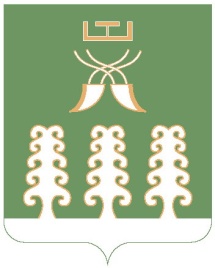 Республика Башкортостанмуниципальный районШаранский районСовет сельского поселенияМичуринский сельсовет452638, с.Мичуринск,тел.(34769) 2-44-48Глава сельского поселения Мичуринский сельсовет В. Н. Корочкин Код вида, подвида доходов бюджетаНаименованиеНаименованиеСуммаКод вида, подвида доходов бюджетаНаименованиеНаименованиеСумма1123Всего5327,61 00 00000 00 0000 0001 00 00000 00 0000 000НАЛОГОВЫЕ И НЕНАЛОГОВЫЕ ДОХОДЫ855,01 01 00000 00 0000 0001 01 00000 00 0000 000НАЛОГИ НА ПРИБЫЛЬ, ДОХОДЫ70,01 01 02000 01 0000 1101 01 02000 01 0000 110Налог на доходы физических лиц70,01 01 02010 01 0000 1101 01 02010 01 0000 110Налог на доходы физических лиц с доходов, источником которых является налоговый агент за исключением доходов, в отношении которых исчисление и уплата налога осуществляется в соответствии со статьями 227, 227.1 и 228 Налогового кодекса Российской Федерации70,01 05 00000 00 0000 0001 05 00000 00 0000 000НАЛОГИ НА СОВОКУПНЫЙ ДОХОД25,01 05 03000 01 0000 1101 05 03000 01 0000 110Единый сельскохозяйственный налог25,01 05 03010 01 0000 1101 05 03010 01 0000 110Единый сельскохозяйственный налог25,01 06 00000 00 0000 0001 06 00000 00 0000 000НАЛОГИ НА ИМУЩЕСТВО750,01 06 01000 00 0000 1101 06 01000 00 0000 110Налог на имущество физических лиц115,01 06 01030 10 0000 1101 06 01030 10 0000 110Налог на имущество физических лиц, взимаемый по ставкам, применяемым к объектам налогообложения, расположенным в границах сельских поселений115,01 06 06000 00 0000 1101 06 06000 00 0000 110Земельный налог635,01 06 06030 00 0000 1101 06 06030 00 0000 110Земельный налог с организаций35,01 06 06033 10 0000 1101 06 06033 10 0000 110Земельный налог с организаций, обладающих земельным участком, расположенным в границах сельских поселений35,01 06 06040 00 0000 1101 06 06040 00 0000 110Земельный налог с физических лиц600,01 06 06043 10 0000 1101 06 06043 10 0000 110Земельный налог с физических лиц, обладающих земельным участком, расположенным в границах сельских поселений600,01 08 00000 00 0000 0001 08 00000 00 0000 000ГОСУДАРСТВЕННАЯ ПОШЛИНА5,01 08 04000 01 0000 1101 08 04000 01 0000 110Государственная пошлина за совершение нотариальных действий (за исключением действий, совершаемых консульскими учреждениями Российской Федерации)5,01 08 04020 01 0000 1101 08 04020 01 0000 110Государственная пошлина за совершение нотариальных действий должностными лицами органов местного самоуправления, уполномоченными в соответствии с законодательными актами Российской Федерации на совершение нотариальных действий5,01 11 00000 00 0000 0001 11 00000 00 0000 000ДОХОДЫ ОТ ИСПОЛЬЗОВАНИЯ ИМУЩЕСТВА, НАХОДЯЩЕГОСЯ В ГОСУДАРСТВЕННОЙ И МУНИЦИПАЛЬНОЙ СОБСТВЕННОСТИ34,01 11 05000 00 0000 1201 11 05000 00 0000 120Доходы, получаемые в виде арендной либо иной платы за передачу в возмездное пользование государственного и муниципального имущества (за исключением имущества бюджетных и автономных учреждений, а также имущества государственных и муниципальных унитарных предприятий, в том числе казенных)34,01 11 05030 00 0000 1201 11 05030 00 0000 120Доходы от сдачи в аренду имущества, находящегося в оперативном управлении органов государственной власти, органов местного самоуправления, государственных внебюджетных фондов и созданных ими учреждений (за исключением имущества бюджетных и автономных учреждений)34,01 11 05035 10 0000 1201 11 05035 10 0000 120Доходы от сдачи в аренду имущества, находящегося в оперативном управлении органов управления сельских поселений и созданных ими учреждений (за исключением имущества муниципальных бюджетных и автономных учреждений)34,01 13 00000 00 0000 0001 13 00000 00 0000 000ДОХОДЫ ОТ ОКАЗАНИЯ ПЛАТНЫХ УСЛУГ (РАБОТ) И КОМПЕНСАЦИИ ЗАТРАТ ГОСУДАРСТВА0,51 13 01000 00 0000 1301 13 01000 00 0000 130Доходы от оказания платных услуг (работ) 0,51 13 01990 00 0000 1301 13 01990 00 0000 130Прочие доходы от оказания платных услуг (работ)0,51 13 01995 10 0000 1301 13 01995 10 0000 130Прочие доходы от оказания платных услуг (работ) получателями средств бюджетов сельских поселений 0,52 00 00000 00 0000 0002 00 00000 00 0000 000БЕЗВОЗМЕЗДНЫЕ ПОСТУПЛЕНИЯ4472,62 02 00000 00 0000 0002 02 00000 00 0000 000БЕЗВОЗМЕЗДНЫЕ ПОСТУПЛЕНИЯ  ОТ ДРУГИХ БЮДЖЕТОВ БЮДЖЕТНОЙ СИСТЕМЫ РОССИЙСКОЙ ФЕДЕРАЦИИ4472,62 02 10000 00 0000 1512 02 10000 00 0000 151Дотации  бюджетам бюджетной системы  Российской Федерации 2089,42 02 15001 00 0000 1512 02 15001 00 0000 151Дотации на выравнивание бюджетной обеспеченности1067,22 02 15001 10 0000 1512 02 15001 10 0000 151Дотации бюджетам сельских поселений на выравнивание бюджетной обеспеченности1067,22 02 15002 00 0000 1512 02 15002 00 0000 151Дотации бюджетам на поддержку мер по обеспечению сбалансированности бюджетов1022,22 02 15002 10 0000 1512 02 15002 10 0000 151Дотации бюджетам сельских поселений на поддержку мер по обеспечению сбалансированности бюджетов1022,22 02 20000 00 0000 1512 02 20000 00 0000 151Субсидии бюджетам бюджетной системы Российской Федерации (межбюджетные субсидии)873,02 02 29998 00 0000 1512 02 29998 00 0000 151Субсидия бюджетам на финансовое обеспечение отдельных полномочий873,02 02 29998 10 0000 1512 02 29998 10 0000 151Субсидия бюджетам сельских поселений на финансовое обеспечение отдельных полномочий873,02 02 30000 00 0000 1512 02 30000 00 0000 151Субвенции бюджетам бюджетной системы Российской Федерации 199,22 02 35118 00 0000 1512 02 35118 00 0000 151Субвенции бюджетам на осуществление первичного воинского учета на территориях, где отсутствуют военные комиссариаты199,22 02 35118 10 0000 1512 02 35118 10 0000 151Субвенции бюджетам сельских поселений на осуществление первичного воинского учета на территориях, где отсутствуют военные комиссариаты199,22 02 40000 00 0000 1512 02 40000 00 0000 151Иные межбюджетные трансферты1311,02 02 40014 00 0000 1512 02 40014 00 0000 151Межбюджетные трансферты, передаваемые бюджетам муниципальных образований на осуществление части полномочий по решению вопросов местного значения в соответствии с заключенными соглашениями811,02 02 40014 10 0000 1512 02 40014 10 0000 151Межбюджетные трансферты, передаваемые бюджетам сельских поселений из бюджетов муниципальных районов на осуществление части полномочий по решению вопросов местного значения в соответствии с заключенными соглашениями811,02 02 49999 00 0000 1512 02 49999 00 0000 151Прочие межбюджетные трансферты, передаваемые бюджетам500,02 02 49999 10 0000 1512 02 49999 10 0000 151Прочие межбюджетные трансферты, передаваемые бюджетам сельских поселений500,02 02 49999 10 7000 1512 02 49999 10 7000 151Безвозмездные поступления в бюджеты муниципальных образований (не софинансируемые из федерального бюджета)500,02 02 49999 10 7400 1512 02 49999 10 7400 151Иные межбюджетные трансферты500,02 02 49999 10 7404 1512 02 49999 10 7404 151Иные межбюджетные трансферты на финансирование мероприятий по благоустройству территорий населенных пунктов, коммунальному хозяйству, обеспечению мер пожарной безопасности и осуществлению дорожной деятельности в границах сельских поселений500,0НаименованиеРзПрЦсрВрсумма12345ВСЕГО5327,6Общегосударственные вопросы01001926,3Функционирование высшего должностного лица субъекта Российской Федерации муниципального образования0102519,4Непрограммные расходы01029900000000519,4Глава муниципального образования01029900002030519,4Расходы на выплаты персоналу в целях обеспечения выполнения функций муниципальными органами, казенными учреждениями01029900002030100519,4Функционирование Правительства Российской Федерации, высших исполнительных органов государственной власти субъектов Российской Федерации, местных администраций01041404,9Непрограммные расходы010499000000001404,9Аппараты органов местного самоуправления010499000020401404,9Расходы на выплаты персоналу в целях обеспечения выполнения функций муниципальными органами, казенными учреждениями010499000020401001056,0Закупка товаров, работ и услуг для обеспечения муниципальных нужд01049900002040200343,4Иные бюджетные ассигнования010499000020408005,5Резервные фонды01112,0Непрограммные расходы011199000000002,0Резервные фонды местных администраций011199000075002,0Иные бюджетные ассигнования011199000075008002,0Национальная оборона0200199,2Мобилизационная и вневойсковая подготовка0203199,2Непрограммные расходы02039900000000199,2Осуществление первичного воинского учета на территориях, где отсутствуют военные комиссариаты02039900051180199,2Расходы на выплаты персоналу в целях обеспечения выполнения функций муниципальными органами, казенными учреждениями02039900051180100175,6Закупка товаров, работ и услуг для обеспечения муниципальных нужд0203990005118020023,6Национальная безопасность и правоохранительная деятельность0300117,0Обеспечение пожарной безопасности0310117,0Программа «Пожарная безопасность сельского поселения Мичуринский сельсовет муниципального района Шаранский район Республики Башкортостан на период 2015-2020 годов»03101900000000117,0Основное мероприятие «Реализация мероприятий по противопожарной охране сельского поселения»03101900100000117,0Мероприятия по развитию инфраструктуры объектов противопожарной службы03101900124300100,00Закупка товаров, работ и услуг для обеспечения муниципальных нужд03101900124300200100,00Другие вопросы в области национальной безопасности и правоохранительной деятельности031415,0Программа сельского поселения «Профилактика терроризма и экстремизма, обеспечения безопасности населения и территории в сельском поселении Мичуринский сельсовет муниципального района Шаранский район Республики Башкортостан на 2015-2017 годы»0314050000000015,0Основное мероприятие «Реализация профилактических мероприятий и тренировок по предупреждению террористических актов и минимизации их последствии»031405001000002,0Мероприятия по профилактике терроризма и экстремизма031405001247002,0Закупка товаров, работ и услуг для обеспечения муниципальных  нужд031405001247002002,0Национальная экономика04002,0Дорожное хозяйство (дорожные фонды)04092,0Программа сельского поселения «Содержание и ремонт улично-дорожной сети автомобильных дорог общего пользования, находящихся в границах сельского поселения Мичуринский сельсовет муниципального района Шаранский район Республики Башкортостан на 2015-2020гг»040909000000001111,0Основное мероприятие «Организация выполнения работ по модернизации, содержанию, ремонту автомобильных дорог. Обеспечение безопасности дорожного движения»04090900100000811,0Дорожное хозяйство04090900103150811,0Закупка товаров, работ и услуг для обеспечения муниципальных нужд04090900103150200811,0Другие вопросы в области национальной экономики0412811,0Программа «Развитие земельно-имущественных отношений сельского поселения Мичуринский сельсовет муниципального района Шаранский район Республики Башкортостан на 2017-2020 годы»04121800000000811,0Основное мероприятие «Проведение работ по землеустройству, оформление прав пользования на землю»04121800100000300,0Проведение работ по землеустройству04121800103330300,0Закупка товаров, работ и услуг для обеспечения муниципальных нужд04121800103330200300,0Жилищно-коммунальное хозяйство0500300,0Коммунальное хозяйство0502300,0Муниципальная программа "Программа комплексного развития систем коммунальной инфраструктуры в муниципальном районе Шаранский район Республики Башкортостан"05021000000000856,4Основное мероприятие «Обеспечение мероприятий по модернизации систем коммунальной инфраструктуры»050210001000001004,4Муниципальная программа «Экология и природные ресурсы сельского поселения Мичуринский сельсовет муниципального района Шаранский район Республики Башкортостан на 2015-2020годы»0502130000000021,9Подпрограмма «Водные ресурсы и водные объекты»0502131000000021,9Основное мероприятие «Обеспечение жителей сельского поселения водными ресурсами»0502131010000021,9Мероприятия в области коммунального хозяйства0502131010356021,9Закупка товаров, работ и услуг для обеспечения муниципальных нужд0502131010356020010,7Иные бюджетные ассигнования0502131010356080011,2Программа «Комплексное развитие систем коммунальной инфраструктуры сельского поселения Мичуринский сельсовет муниципального района Шаранский район Республики Башкортостан на 2014-2020 годы»05022100000000982,5Основное мероприятие «Обеспечение мероприятий по модернизации систем коммунальной инфраструктуры»05022100100000982,5Мероприятия по благоустройству территорий населенных пунктов, коммунальному хозяйству, обеспечению мер пожарной безопасности и осуществлению дорожной деятельности в границах сельских поселений0502210010356097,3Закупка товаров, работ и услуг для обеспечения муниципальных нужд0502210010356020097,3Субсидии на софинансирование расходных обязательств, возникающих при выполнении полномочий органов местного самоуправления по вопросам местного значения05022100172010873,0Закупка товаров, работ и услуг для обеспечения муниципальных нужд05022100172010200873,0Мероприятия по благоустройству территорий населенных пунктов, коммунальному хозяйству, обеспечению мер пожарной безопасности и осуществлению дорожной деятельности в границах сельских поселений05022100174040873,0Закупка товаров, работ и услуг для обеспечения муниципальных нужд05022100174040200873,0Благоустройство050312,2Программа «Благоустройство населенных пунктов на 2015-2020 годы» сельского поселения Мичуринский сельсовет муниципального района Шаранский район Республики Башкортостан0503200000000012,2Подпрограмма «Уличное освещение»05032010000000679,5Основное мероприятие «Организация бесперебойного уличного освещения населенных пунктов сельского поселения в темное время суток»05032010100000679,5Мероприятия по благоустройству территорий населенных пунктов05032010106050227,7Закупка товаров, работ и услуг для обеспечения муниципальных нужд05032010106050200227,7Мероприятия по благоустройству территорий населенных пунктов, коммунальному хозяйству, обеспечению мер пожарной безопасности и осуществлению дорожной деятельности в границах сельских поселений05032010174040100,0Закупка товаров, работ и услуг для обеспечения муниципальных нужд05032010174040200100,00Подпрограмма «Организация и содержание мест захоронения сельского поселения Мичуринский сельсовет муниципального района Шаранский район Республики Башкортостан на 2015-2020 годы»0503202010605030,0Основное мероприятие «Развитие и поддержка инициатив жителей поселения по благоустройству кладбищ»0503202010605030,0Мероприятия по благоустройству территорий населенных пунктов, коммунальному хозяйству, обеспечению мер пожарной безопасности и осуществлению дорожной деятельности в границах сельских поселений0503202010605030,0Закупка товаров, работ и услуг для обеспечения муниципальных нужд0503202010605020030,0Подпрограмма «Прочие мероприятия по благоустройству территории сельского поселения»05032030000000464,6Основное мероприятие «Выполнение работ по повышению уровня внешнего благоустройства и санитарного содержания сельского поселения»05032030100000464,6Мероприятия по благоустройству территорий населенных пунктов05032030106050101,8Закупка товаров, работ и услуг для обеспечения муниципальных нужд05032030106050200100,00Иные бюджетные ассигнования050320301060508001,8Мероприятия по благоустройству территорий населенных пунктов, коммунальному хозяйству, обеспечению мер пожарной безопасности и осуществлению дорожной деятельности в границах сельских поселений05032030174040362,8Закупка товаров, работ и услуг для обеспечения муниципальных нужд05032030174040200362,8Межбюджетные трансферты общего характера бюджетам субъектов Российской Федерации1001147,4Прочие межбюджетные трансферты общего характера1001147,4Непрограммные расходы10019900000000147,4Иные безвозмездные и безвозвратные перечисления 10019900074000147,4Межбюджетные трансферты10019900074000500147,4НаименованиеЦсрВрсумма1345ВСЕГО5327,6Программа сельского поселения «Профилактика терроризма и экстремизма, обеспечения безопасности населения и территории в сельском поселении Мичуринский сельсовет муниципального района Шаранский район Республики Башкортостан на 2015-2020 годы»05000000002,0Основное мероприятие «Реализация профилактических мероприятий и тренировок по предупреждению террористических актов и минимизации их последствии»05010000002,0Мероприятия по профилактике терроризма и экстремизма05001247002,0Закупка товаров, работ и услуг для обеспечения муниципальных  нужд05001247002002,0Программа сельского поселения «Содержание и ремонт улично-дорожной сети автомобильных дорогобщего пользования, находящихся в границах сельского поселения Мичуринский сельсовет муниципального района Шаранский район Республики Башкортостан на 2015-2020гг»0900000000811,0Основное мероприятие «Организация выполнения работ по модернизации, содержанию, ремонту автомобильных дорог. Обеспечение безопасности дорожного движения»0900100000811,0Дорожное хозяйство0900103150811,0Закупка товаров, работ и услуг для обеспечения муниципальных нужд0900103150200811,0Муниципальная программа "Программа комплексного развития систем коммунальной инфраструктуры в муниципальном районе Шаранский район Республики Башкортостан"1000000000873,0Основное мероприятие «Обеспечение мероприятий по модернизации систем коммунальной инфраструктуры»1000100000873,0Субсидии на софинансирование расходных обязательств, возникающих при выполнении полномочий органов местного самоуправления по вопросам местного значения1000172010873,0Закупка товаров, работ и услуг для обеспечения муниципальных нужд1000172010200873,0Муниципальная программа «Экология и природные ресурсы сельского поселения Мичуринский сельсовет муниципального района Шаранский район Республики Башкортостан 2015-2020годы»130000000021,9Основное мероприятие «Обеспечение жителей сельского поселения водными ресурсами»130010000021,9Мероприятия в области коммунального хозяйства130010356021,9Закупка товаров, работ и услуг для обеспечения муниципальных  нужд130010356020010,7Иные бюджетные ассигнования130010356080011,2Программа «Развитие земельно-имущественных отношений сельского поселения Мичуринский сельсовет муниципального района Шаранский район Республики Башкортостан на 2017-2020 годы»1800000000300,0Основное мероприятие «Проведение работ по землеустройству, оформление прав пользования на землю»1800100000300,0Проведение работ по землеустройству1800103330300,0Закупка товаров, работ и услуг для обеспечения муниципальных нужд1800103330300,0Программа «Пожарная безопасность сельского поселения Мичуринский сельсовет муниципального района Шаранский район Республики Башкортостан на период 2015-2020 годов»1900000000115,0Основное мероприятие «Выполнение работ и услуг по противопожарной опашке населенных пунктов сельского поселения»1900100000115,0Мероприятия по развитию инфраструктуры объектов противопожарной службы1900124300100,0Закупка товаров, работ и услуг для обеспечения муниципальных нужд1900124300200100,0Мероприятия по благоустройству территорий населенных пунктов, коммунальному хозяйству, обеспечению мер пожарной безопасности и осуществлению дорожной деятельности в границах сельских поселений190017404015,0Закупка товаров, работ и услуг для обеспечения муниципальных  нужд190017404020015,0Программа «Благоустройство населенных пунктов на 2015-2020 годы» сельского поселения Мичуринский сельсовет муниципального района Шаранский район Республики Башкортостан2000000000679,5Подпрограмма «Уличное освещение»2010000000327,7Основное мероприятие «Организация бесперебойного уличного освещения населенных пунктов сельского поселения в темное время суток»2010100000327,7Мероприятия по благоустройству территорий населенных пунктов2010106050227,7Закупка товаров, работ и услуг для обеспечения муниципальных нужд2010106050200227,7Мероприятия по благоустройству территорий населенных пунктов, коммунальному хозяйству, обеспечению мер пожарной безопасности и осуществлению дорожной деятельности в границах сельских поселений2010174040100,0Закупка товаров, работ и услуг для обеспечения муниципальных  нужд2010174040200100,0Подпрограмма «Организация и содержание мест захоронения сельского поселения Мичуринский сельсовет муниципального района Шаранский район Республики Башкортостан на 2015-2020 годы»202010605030,0Основное мероприятие «Развитие и поддержка инициатив жителей поселения по благоустройству кладбищ»202010605030,0Мероприятия по благоустройству территорий населенных пунктов, коммунальному хозяйству, обеспечению мер пожарной безопасности и осуществлению дорожной деятельности в границах сельских поселений202010605030,0Закупка товаров, работ и услуг для обеспечения муниципальных нужд202010605020030,0Подпрограмма «Прочие мероприятия по благоустройству территории сельского поселения»2030000000464,6Основное мероприятие «Выполнение работ по повышению уровня внешнего благоустройства и санитарного содержания сельского поселения»2030100000464,6Мероприятия по благоустройству территорий населенных пунктов2030106050101,8Закупка товаров, работ и услуг для обеспечения муниципальных нужд2030106050200101,8Мероприятия по благоустройству территорий населенных пунктов, коммунальному хозяйству, обеспечению мер пожарной безопасности и осуществлению дорожной деятельности в границах сельских поселений2030174040362,8Закупка товаров, работ и услуг для обеспечения муниципальных нужд2030174040200362,8Программа «Комплексное развитие систем коммунальной инфраструктуры сельского поселения Мичуринский сельсовет муниципального района Шаранский район Республики Башкортостан на 2014-2020 годы»2100000000982,5Основное мероприятие «Обеспечение мероприятий по модернизации систем коммунальной инфраструктуры»2100100000982,5Мероприятия по благоустройству территорий населенных пунктов, коммунальному хозяйству, обеспечению мер пожарной безопасности и осуществлению дорожной деятельности в границах сельских поселений210010356097,3Закупка товаров, работ и услуг для обеспечения муниципальных нужд210010356020097,3Софинансирование расходных обязательств, возникающих при выполнении полномочий органов местного самоуправления по вопросам местного значения2100172010873,0Закупка товаров, работ и услуг для обеспечения муниципальных нужд2100172010200873,0Мероприятия по благоустройству территорий населенных пунктов, коммунальному хозяйству, обеспечению мер пожарной безопасности и осуществлению дорожной деятельности в границах сельских поселений210017404012,2Закупка товаров, работ и услуг для обеспечения муниципальных нужд210017404020012,2Непрограммные расходы99000000002272,9Глава муниципального образования9900002030519,4Расходы на выплаты персоналу в целях обеспечения выполнения функций муниципальными органами, казенными учреждениями9900002030100519,4Аппараты органов местного самоуправления99000020401404,9Расходы на выплаты персоналу в целях обеспечения выполнения функций муниципальными органами, казенными учреждениями99000020401001056,0Закупка товаров, работ и услуг для обеспечения муниципальных нужд9900002040200343,4Иные бюджетные ассигнования99000020408005,5Резервные фонды местных администраций99000075002,0Иные бюджетные ассигнования99000075008002,0Осуществление первичного воинского учета на территориях, где отсутствуют военные комиссариаты9900051180199,2Расходы на выплаты персоналу в целях обеспечения выполнения функций муниципальными органами, казенными учреждениями9900051180100175,6Закупка товаров, работ и услуг для обеспечения муниципальных нужд990005118020023,6Иные безвозмездные и безвозвратные перечисления9900074000147,4Межбюджетные трансферты9900074000500147,4Глава сельского поселения Мичуринский сельсовет муниципального района Шаранский район Республики БашкортостанВ. Н. Корочкин НаименованиеВед-воЦсрВрсумма12345ВСЕГО5327,6Администрация сельского поселения Мичуринский сельсовет муниципального района Шаранский район Республики Башкортостан7915327,6Программа сельского поселения «Профилактика терроризма и экстремизма, обеспечения безопасности населения и территории в сельском поселении Мичуринский сельсовет муниципального района Шаранский район Республики Башкортостан на 2015-2020 годы»79105000000002,0Основное мероприятие «Реализация профилактических мероприятий и тренировок по предупреждению террористических актов и минимизации их последствии»79105010000002,0Мероприятия по профилактике терроризма и экстремизма79105001247002,0Закупка товаров, работ и услуг для обеспечения муниципальных  нужд79105001247002002,0Программа сельского поселения «Содержание и ремонт улично-дорожной сети автомобильных дорог общего пользования, находящихся в границах сельского поселения Мичуринский сельсовет муниципального района Шаранский район Республики Башкортостан на 2015-2020гг»7910900000000811,0Основное мероприятие «Организация выполнения работ по модернизации, содержанию, ремонту автомобильных дорог. Обеспечение безопасности дорожного движения»7910900100000811,0Дорожное хозяйство7910900103150811,0Закупка товаров, работ и услуг для обеспечения муниципальных нужд7910900103150200811,0Муниципальная программа «Экология и природные ресурсы сельского поселения Мичуринский сельсовет муниципального района Шаранский район Республики Башкортостан 2015-2020годы»791130000000021,9Основное мероприятие «Обеспечение жителей сельского поселения водными ресурсами»791130010000021,9Мероприятия в области коммунального хозяйства791130010356021,9Закупка товаров, работ и услуг для обеспечения муниципальных  нужд791130010356020010,7Иные бюджетные ассигнования791130010356080011,2Программа «Развитие земельно-имущественных отношений сельского поселения Мичуринский сельсовет муниципального района Шаранский район Республики Башкортостан на 2017-2020 годы»7911800000000300,0Основное мероприятие «Проведение работ по землеустройству, оформление прав пользования на землю»7911800100000300,0Проведение работ по землеустройству7911800103330300,0Закупка товаров, работ и услуг для обеспечения муниципальных нужд7911800103330300,0Программа «Пожарная безопасность сельского поселения Мичуринский сельсовет муниципального района Шаранский район Республики Башкортостан на период 2015-2020 годов»7911900000000115,0Основное мероприятие «Выполнение работ и услуг по противопожарной опашке населенных пунктов сельского поселения»7911900100000115,0Мероприятия по развитию инфраструктуры объектов противопожарной службы7911900124300100,0Закупка товаров, работ и услуг для обеспечения муниципальных нужд7911900124300200100,0Мероприятия по благоустройству территорий населенных пунктов, коммунальному хозяйству, обеспечению мер пожарной безопасности и осуществлению дорожной деятельности в границах сельских поселений791190017404015,0Закупка товаров, работ и услуг для обеспечения муниципальных  нужд791190017404020015,0Программа «Благоустройство населенных пунктов на 2015-2020 годы» сельского поселения Мичуринский сельсовет муниципального района Шаранский район Республики Башкортостан7912000000000679,5Подпрограмма «Уличное освещение»7912010000000327,7Основное мероприятие «Организация бесперебойного уличного освещения населенных пунктов сельского поселения в темное время суток»7912010100000327,7Мероприятия по благоустройству территорий населенных пунктов7912010106050227,7Закупка товаров, работ и услуг для обеспечения муниципальных нужд7912010106050200227,7Мероприятия по благоустройству территорий населенных пунктов, коммунальному хозяйству, обеспечению мер пожарной безопасности и осуществлению дорожной деятельности в границах сельских поселений7912010174040100,0Закупка товаров, работ и услуг для обеспечения муниципальных  нужд7912010174040200100,0Подпрограмма «Организация и содержание мест захоронения сельского поселения Мичуринский сельсовет муниципального района Шаранский район Республики Башкортостан на 2015-2020 годы»791202010605030,0Основное мероприятие «Развитие и поддержка инициатив жителей поселения по благоустройству кладбищ»791202010605030,0Мероприятия по благоустройству территорий населенных пунктов, коммунальному хозяйству, обеспечению мер пожарной безопасности и осуществлению дорожной деятельности в границах сельских поселений791202010605030,0Закупка товаров, работ и услуг для обеспечения муниципальных нужд791202010605020030,0Подпрограмма «Прочие мероприятия по благоустройству территории сельского поселения»7912030000000464,8Основное мероприятие «Выполнение работ по повышению уровня внешнего благоустройства и санитарного содержания сельского поселения»7912030100000464,8Мероприятия по благоустройству территорий населенных пунктов7912030106050101,8Закупка товаров, работ и услуг для обеспечения муниципальных нужд7912030106050200101,8Мероприятия по благоустройству территорий населенных пунктов, коммунальному хозяйству, обеспечению мер пожарной безопасности и осуществлению дорожной деятельности в границах сельских поселений7912030174040362,8Закупка товаров, работ и услуг для обеспечения муниципальных нужд7912030174040200362,8Программа «Комплексное развитие систем коммунальной инфраструктуры сельского поселения Мичуринский сельсовет муниципального района Шаранский район Республики Башкортостан на 2014-2020 годы»7912100000000982,5Основное мероприятие «Обеспечение мероприятий по модернизации систем коммунальной инфраструктуры»7912100100000982,5Мероприятия по благоустройству территорий населенных пунктов, коммунальному хозяйству, обеспечению мер пожарной безопасности и осуществлению дорожной деятельности в границах сельских поселений791210010356097,3Закупка товаров, работ и услуг для обеспечения муниципальных нужд791210010356020097,3Софинансирование расходных обязательств, возникающих при выполнении полномочий органов местного самоуправления по вопросам местного значения7912100172010873,0Закупка товаров, работ и услуг для обеспечения муниципальных нужд7912100172010200873,0Мероприятия по благоустройству территорий населенных пунктов, коммунальному хозяйству, обеспечению мер пожарной безопасности и осуществлению дорожной деятельности в границах сельских поселений791210017404012,2Закупка товаров, работ и услуг для обеспечения муниципальных нужд791210017404020012,2Непрограммные расходы79199000000002272,9Глава муниципального образования7919900002030519,4Расходы на выплаты персоналу в целях обеспечения выполнения функций муниципальными органами, казенными учреждениями7919900002030100519,4Аппараты органов местного самоуправления79199000020401404,9Расходы на выплаты персоналу в целях обеспечения выполнения функций муниципальными органами, казенными учреждениями79199000020401001056,0Закупка товаров, работ и услуг для обеспечения муниципальных нужд7919900002040200343,4Иные бюджетные ассигнования79199000020408005,5Резервные фонды местных администраций79199000075002,0Иные бюджетные ассигнования79199000075008002,0Осуществление первичного воинского учета на территориях, где отсутствуют военные комиссариаты7919900051180199,2Расходы на выплаты персоналу в целях обеспечения выполнения функций муниципальными органами, казенными учреждениями7919900051180100175,6Иные безвозмездные и безвозвратные перечисления791990007400023,6Межбюджетные трансферты7919900074000500147,4Глава сельского поселения Мичуринский сельсовет муниципального района Шаранский район Республики БашкортостанГлава сельского поселения Мичуринский сельсовет муниципального района Шаранский район Республики БашкортостанВ. Н. Корочкин В. Н. Корочкин 